VSTUPNÍ ČÁSTNázev moduluVýživa a hnojení rostlin pro obor Zahradnická výrobaKód modulu41-m-2/AK71Typ vzděláváníOdborné vzděláváníTyp modulu(odborný) teoreticko–praktickýVyužitelnost vzdělávacího moduluKategorie dosaženého vzděláníE (dvouleté, EQF úroveň 2)Skupiny oborů41 - Zemědělství a lesnictvíKomplexní úlohaRozdělení hnojiv a způsoby použitíObory vzdělání - poznámky41-52-E/02 Zahradnická výrobaDélka modulu (počet hodin)12Poznámka k délce moduluPlatnost modulu od30. 04. 2020Platnost modulu doVstupní předpokladyObecná znalost v oblasti výživy a růstu rostlin.JÁDRO MODULUCharakteristika moduluModul spojuje teoretické znalosti s praktickými dovednostmi.Cílem modulu je poskytnout žákům základní vědomosti a dovednosti v oblasti výživy a hnojení rostlin v různých pěstitelských podmínkách za pomoci dostupné techniky.Cílem modulu je, aby žáci pochopili vlivy a působení různých činitelů na růst a vývoj rostlin a lépe porozuměli základním způsobům úpravy prostředí pro optimální pěstování kulturních rostlin. Pro získání souhrnných odborných dovedností je důležitá návaznost učiva v odborných předmětech – Květinářství, Sadovnictví, Zelinářství a Ovocnictví.Při praktickém vyučování budou žáci vedeni k zodpovědné a kvalitní práci s ohledem na životní prostředí.Očekávané výsledky učeníV RVP pro obor vzdělání 41-52-E/02 Zahradnická výroba je uveden výsledek vztažený k modulu:Žák:má přehled o významných průmyslových a organických hnojivechpomáhá při aplikaci pevných a kapalných hnojiv a dodržuje přitom příslušné pracovní postupy a BOZPV modulu žák:vysvětlí význam hnojenícharakterizuje a rozpozná druhy hnojivrozdělí průmyslová hnojiva podle obsahu živin uvede význam jednotlivých živin pro rostlinyvysvětlí rozdíl mezi kořenovou a mimokořenovou výživouuvede význam a druhy statkových hnojivuvede význam kompostu a  možnosti jeho použitís instrukcemi aplikuje pevná hnojivas instrukcemi provádí přihnojování na list  dodržuje zásady BOZP při aplikaci hnojivObsah vzdělávání (rozpis učiva)Obsahový okruh Základy zahradnické produkceučivo Pěstební prostředí rostlinúprava prostředí pro rostliny v průběhu vegetačního období a jejich ošetřováníhnojení a hnojivaUčební činnosti žáků a strategie výukyDoporučuje se přednostně uplatňovat aktivizační a komunikační metody práce umožňující vysokou míru názornosti a aktivizaci všech zúčastněných.Hlavním cílem je vytvořit prostředí, které zvýší aktivitu a zajistí  maximální zapojení žáků.Při výuce lze kombinovat níže uvedené metody:výklad, vysvětlování, besedadidaktická hrapřípadové studie – řízená diskuse, konzultace, řešení problémudialogické metody (rozhovor, diskuse)práce s texty, knihou, odborným časopisemaudiovizuální projekcedemonstrace obrazových panelůPři praktické výuce jsou to převážně metody:instruktáž (vysvětlení a ukázka)pozorování, demonstrování, předváděnířízený rozhovormetoda role „žák v roli instruktora nebo kontrolora“Významné je uplatňování didaktických zásad vyučujícími, zejména zásady názornosti a přiměřenosti, ale i metody individuálního přístupu k žákovi. Vhodná je skupinová výuka, kdy žáci spolupracují při řešení úkolu společně pod vedením učitele.V teoretickém vyučování žáci dostávají ve výuce vytištěné učební materiály např. pracovní listy, do kterých si mohou dělat poznámky a kreslit obrázky. K dispozici mají fotografie, vyobrazení projevů rostlin při nedostatku nebo nadbytku živin, vzorky hnojiv, obrázky používaného nářadí, mechanizace apod. Vhodné je zařadit instruktážní videa s ukázkou základního hnojení, přihnojování, hydroponického pěstování rostlin apod. Při výuce žáci pracují s učebnicemi, s informacemi z internetu, prezentacemi…V praktickém vyučování je důraz kladen především na kvalitu provedené práce, na dodržování pracovního postupu a zásad BOZP při práci s hnojivy.Zařazení do učebního plánu, ročníkModul je vhodné zařadit v 1. ročníku do předmětu Základy zahradnické výroby.Modul lze také využít v 1. případně ve 2. ročníku v předmětech Sadovnictví, Zelinářství, Ovocnictví a Květinářství u tematických celků vztažených k technologii pěstování ovoce, zeleniny a okrasných rostlin.VÝSTUPNÍ ČÁSTZpůsob ověřování dosažených výsledkůForma a podmínky ověřování výsledků a jejich hodnocení budou odpovídat použitým výukovým metodám.Lze jej uskutečnit formou ústního ověření znalostí, kolokvia, didaktických testů, pracovními listy, prezentací apod.Učitel zvolí způsob ověření výsledků s přihlédnutím k individuálním možnostem a schopnostem žáků.Kritéria hodnoceníPři hodnocení se bere zřetel na individuální schopnosti možnosti žáka. Hodnotí se porozumění učiva a schopnost aplikovat dané poznatky v praxi.Při praktické činnosti jsou žáci hodnoceni s přihlédnutím k jejich individuálním možnostem a schopnostem. Hodnotí se osvojení pracovních postupů a jednotlivých úkonů s důrazem na míru  samostatnosti a organizace své práce, dodržování zásad BOZP při práci s hnojivy, ale také snaha a úsilí při práci.   Hodnocení: výborněŽák věcně a jasně popíše podstatu výživu (výživy) rostlin. Charakterizuje statková a průmyslová hnojiva. Uvede význam jednotlivých živin pro rostliny. Popíše význam a použití kompostu. Uvede způsoby použití hnojiv a dle instrukcí aplikuje hnojiva. Při práci dodržuje bezpečnost při práci. Na případné doplňující otázky odpovídá správně.Hodnocení: chvalitebněŽák s drobnými chybami popíše podstatu výživu (výživy) rostlin. Charakterizuje statková a průmyslová hnojiva. Uvede význam jednotlivých živin pro rostliny. Popíše význam a použití kompostu. Uvede způsoby použití hnojiv a dle instrukcí aplikuje hnojiva. Na případné doplňující otázky odpovídá v podstatě  správně.Hodnocení: dobrýŽák se orientuje v dané problematice a s větší pomocí doplňujících otázek učitele podstatu výživu (výživy) rostlin. Charakterizuje statková a průmyslová hnojiva. Uvede význam některých živin pro rostliny. Popíše význam a použití kompostu. Uvede způsoby použití hnojiv. S výraznou pomocí aplikuje hnojiva. Na návodné otázky odpovídá s chybami.Hodnocení: dostatečnýŽák se s obtížemi orientuje v dané problematice. Za výrazné podpory učitele odpoví na některé otázky ohledně výživy rostlin.   Charakterizuje některá statková a průmyslová hnojiva. Uvede význam alespoň dvou (druhů) živin pro rostliny.Částečně popíše význam a použití kompostu. Hnojiva aplikuje s výraznou pomocí učitele. Na doplňující otázky odpovídá převážně chybně.Hodnocení: nedostatečněŽák učivo nezvládá, chybí mu základní orientace v problematice. Na navádějící otázky z oblasti výživa a hnojení rostlin odpovídá chybně nebo vůbec. Ani s pomocí vyučujícího nedokáže popsat význam a možnosti použití kompostu, nedokáže využít příkladů z praxe. Nezvládá ani s výraznou pomocí učitele provést aplikaci hnojiv.Doporučená literaturaPOKORNÝ, Josef: Základy zahradnické výroby pro odborná učiliště. Praha: Septima, 2003, 120 s. ISBN: 80-7216-181-4PoznámkyDélka modulu (počet hodin) bude stejným dílem rozdělena mezi teoretickou a praktickou výuku. Obsahové upřesněníOV RVP - Odborné vzdělávání ve vztahu k RVPMateriál vznikl v rámci projektu Modernizace odborného vzdělávání (MOV), který byl spolufinancován z Evropských strukturálních a investičních fondů a jehož realizaci zajišťoval Národní pedagogický institut České republiky. Autorem materiálu a všech jeho částí, není-li uvedeno jinak, je Bronislava Urbánková. Creative Commons CC BY SA 4.0 – Uveďte původ – Zachovejte licenci 4.0 Mezinárodní.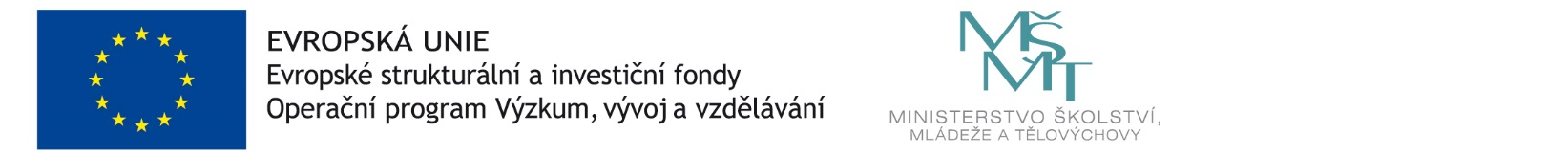 